Reflections on the Coordinate Plane Notes  			Name____________Reflection: a “flipping” of an object over a line (known as the line of reflection). Since the new image and the original image are congruent, it is considered a rigid transformation.Examples:Pause the video and try the ones on the back on your own!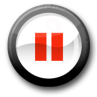 Then press play and check your answers with a color pen.1) Over which axis has the object been reflected?A(-5, 6)B(-5, 1)C(-3, 1)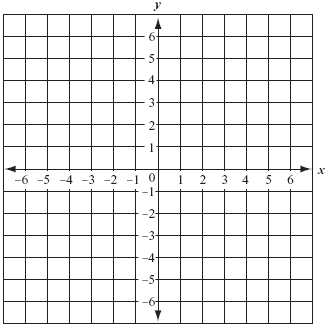 How do the new ordered pairs relate to the original ordered pairs?2) Over which axis has the object been reflected?A(-5, 6)B(-5, 1)C(-3, 1)How do the new ordered pairs relate to the original ordered pairs?3) Reflect the given object over the x-axis.How do the new ordered pairs relate to the original ordered pairs?4) Reflect the given object over the y-axis.How do the new ordered pairs relate to the original ordered pairs?1) Over which axis has the object been reflected?How do the new ordered pairs relate to the original ordered pairs?2) Over which axis has the object been reflected?How do the new ordered pairs relate to the original ordered pairs?3) Reflect the given object over the x-axis.How do the new ordered pairs relate to the original ordered pairs?4) Reflect the given object over the y-axis.How do the new ordered pairs relate to the original ordered pairs?